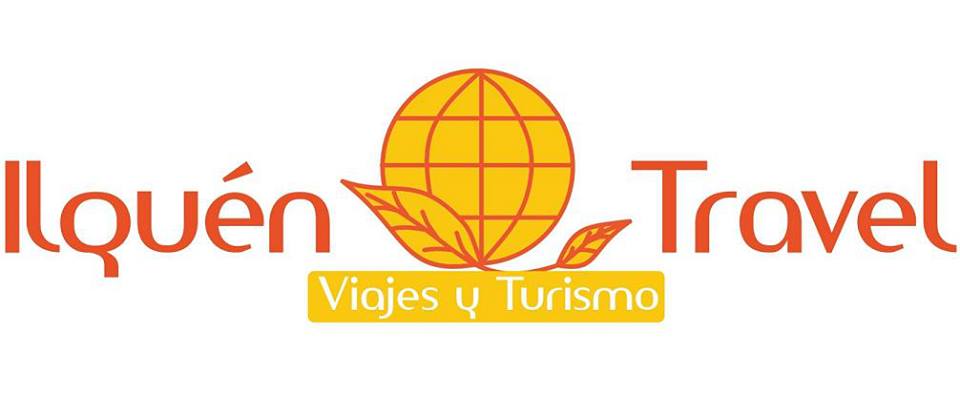 Argentina, Brasil, Uruguay, Costa Pacífica.8 NochesSalida 04/01/2020FECHAPUERTOLLEGADAPARTIDA04-01 sábBuenos Aires(Argentina)-07:00 p.m.05-01 domEn navegación--06-01 lunEn navegación--07-01 marRío de Janeiro (Brasil)10:00 a.m.08:00 p.m.08-01 miéAbraao (Ilha Grande)08:00 a.m.06:00 p.m.09-01 jueIlhabela (Brasil)08:00 a.m.02:00p.m10-01 vieEn navegación--11-01 sábMontevideo (Uruguay)01:00 p.m.07:00 p.m.12-01 domBuenos Aires (Argentina)08:00 a.m.-